NOTICE OF 2023 SOCIAL SECTION ANNUAL GENERAL MEETING(TUFFLEY ROVERS ASSOCIATION FOOTBALL CLUB)NOTICE is hereby given that the 2023 Social Section Annual General Meeting of Tuffley Rovers Association Football Club will be held at Tuffley Rovers Social Club, Tuffley Lane on Tuesday the 25th day of July 2023 at 7:30pm.The meeting shall be properly constituted after a period of at least 21 days’ written notice, provided herein. The purpose of the meeting will be to:to receive the report of the Executive Committee; to elect the officers and other members of the Social Committee;any other business or the consideration of any resolution, which has been submitted to the General Secretary at least fourteen days before the meeting (not later than 11:59pm on 11 July 2023).Any current member of Tuffley Rovers Association Football Club is entitled to attend the meeting, as set out in the constitution of Tuffley Rovers AFC.The committee vacancies subject to election at the AGM are:              Role                                                                                Current post-holderSocial Chair						Michael DevlinSocial Secretary					Steve GreenThe Social Committee also has eight vacancies for committee volunteers. Currently elected to these roles:If you wish to be considered for election please confirm this, via e-mail and specifying the post for which you intend standing, to executivecommittee@tuffleyroversfc.co.uk, no later than 5pm on 23 July 2023.Dated this 1st day of July, 2023.BY ORDER OF THE EXECUTIVE COMMITTEE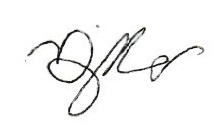 On behalf of Tuffley Rovers AFC Executive CommitteeAmanda GregoryMark WasleyNeil DanielsAndrew SimpsonSteve IlesSteve AnthonyDave AnthonyHelen Devlin